

﷽﷽﷽﷽﷽﷽﷽﷽﷽﷽﷽﷽﷽﷽ School Bỏadrio, Ngày 21 tháng 12 năm 2020Kính gởi Cha mẹ/Người giám hộ và Học sinh,Chính quyền Ontario hôm nay thông báo rằng tỉnh sẽ chuyển sang Khu vực màu Xám (Grey Zone) (Đóng cửa, Lockdown) vào ngày Thứ Bảy, ngày 26 tháng 12, nhằm làm chậm thêm sự lây lan của COVID-19. Ở Toronto và phần còn lại của Nam Ontario, việc đóng cửa này sẽ được duy trì trong 28 ngày. Trong một phần của thông báo này, chính quyền đã thông tin rằng tất cả các trường tiểu học ở Nam Ontario, bao gồm các trường học thuộc TDSB (Toronto District School Board, Hội đồng Trường học Khu vực Toronto) sẽ đóng cửa đối với học sinh cho đến Thứ Hai, ngày 25 tháng 1. Trong thời gian này, tất cả các trường học trực tiếp sẽ chuyển sang học tập từ xa, trong khi đó các trường học trực tuyến sẽ tiếp tục hoạt động như bình thường.Vui lòng xem thêm thông tin dưới đây về việc chuyển sang học tập từ xa tại các trường học thuộc TDSB.Trường Tiểu họcTrường học Trực tiếp: Học sinh sẽ học tập từ xa tại nhà dưới sự hướng dẫn của giáo viên tại trường học bình thường của các em. Các trường tiểu học sẽ thực hiện theo lịch học/thời khóa biểu tại trường học bình thường. Trong một số trường hợp, có thể có những điều chỉnh nhỏ. Những điều chỉnh này sẽ được thông báo cho các gia đình vào Thứ Hai, ngày 4 tháng 1.Trường học Trực tuyến: Sẽ tiếp tục hoạt động như bình thường.Trường Trung họcTrường học Trực tiếp: Các trường trung học sẽ thực hiện theo thời khóa được điều chỉnh:Lưu ý: Các lớp Tiết 1 sẽ vẫn diễn ra từ 8:45 giờ sáng đến 12:30 giờ trưa, và sẽ bao gồm 150 phút học tập diễn ra đồng thời/trực tuyến và 75 phút học tập diễn ra không đồng thời/độc lập. Giáo viên sẽ bắt đầu bằng việc học tập diễn ra đồng thời trực tuyến vào lúc 8:45 giờ sáng. Các giờ học không diễn ra đồng thời được xếp lịch trong thời khóa biểu ở trên là ví dụ về cách xếp lịch các giờ học không diễn ra đồng thời. Giáo viên sẽ sử dụng sự đánh giá chuyên môn để xác định cách xếp lịch các giờ học diễn tra đồng thời và không đồng thời.Trường học Trực tuyến: Sẽ tiếp tục hoạt động như bình thường.Chương trình EdVance và Trường học Trong ngày dành cho Người trưởng thànhTrường học Trực tiếp: Học sinh thuộc các Trường học Ban ngày dành cho Người trưởng thành và các chương trình EdVance (Chương trình Tín chỉ Tăng tốc) sẽ được thực hiện theo lịch học trực tuyến sau đây:Giờ bắt đầu và giờ ăn trưa ở mỗi trường sẽ vẫn như trước đây.Trường học Trực tuyến: Sẽ tiếp tục hoạt động như bình thường.Các Trường học/Chương trình Thay thếTrường học Trực tiếp: Các trường học hiện không sử dụng thời khóa biểu linh hoạt do Hội đồng xây dựng (ví dụ như các Trường học-Chương trình Thay thế, congregated sites (các địa điểm thực hiện chương trình giáo dục đặc biệt tăng cường), ISP (Chương trình Hỗ trợ Tăng cường, v.v.)) sẽ thực hiện theo lịch học từ xa do mỗi trường đề ra.Trường học Trực tuyến: Sẽ tiếp tục hoạt động như bình thường. Các Địa điểm Thực hiện Chương trình Giáo dục Đặc biệt Tăng cườngCongredated sites (các địa điểm thực hiện chương trình giáo dục đặc biệt tăng cường) (được liệt kê dưới đây) sẽ thực hiện lịch học tập từ xa do mỗi trường tự xây dựng. Các Địa điểm Thực hiện Chương trình Giáo dục Đặc biệt Tăng cường bậc Tiểu học: Trường Beverley, Trường Cấp 2 Lucy McCormick, Trường Seneca, Trường Công lập Cấp 1 và Cấp 2 Sunny View, Trường Công lập Park Lane, Trường William J McCordicCác Địa điểm Thực hiện Chương trình Giáo dục Đặc biệt Tăng cường bậc Trung học: Trường Trung học Central Etobicoke, trường Trung học Drewry, trường Trung học Frank Oke, trường Trung học Maplewood, trường Trung học Sir William Osler, trường Trung học York HumberVui lòng lưu ý rằng, nằm trong các nỗ lực của chính quyền nhằm bảo vệ những học sinh chịu nguy cơ cao nhất, các hội đồng trường học sẽ, khi có thể, cung cấp sự hỗ trợ trực tiếp cho những học sinh có các nhu cầu giáo dục đặc biệt mà không thể được đáp ứng thông qua hoạt động học tập từ xa dựa trên nhu cầu của học sinh. Vui lòng nói chuyện với hiệu trưởng của con quý vị nếu quý vị tin rằng điều này có thể cần thiết.Các Chương trình Chăm sóc Trẻ/ Chăm sóc Ngoài Giờ họcTất cả các chương trình chăm sóc trẻ phục vụ trẻ sơ sinh, trẻ trong độ tuổi tập đi và tuổi tiền học đường đặt tại các trường thuộc TDSB sẽ được phép mở cửa trong thời gian Đóng cửa (Lockdown). Tuy nhiên, cha mẹ/người giám hộ cần xác nhận thông tin chi tiết với các đơn vị quản lý việc chăm sóc trẻ của mình. Trong thời gian các trường học đóng cửa, tất cả các Chương trình Chăm sóc Ngoài Giờ học (Extended Day Programs) và các Chương trình Chăm sóc Trước và Sau Giờ học (Before- and After-Schools Programs) cũng sẽ đóng cửa.Các Bước Tiếp theoMặc dù TDSB đã cung cấp hơn 70,000 thiết bị cho học sinh trong năm nay nhưng chúng tôi biết một số học sinh có thể vẫn cần một thiết bị cho thời gian học tập từ xa này. Trong những trường hợp đó, chúng tôi khuyến khích các gia đình liên lạc với trường học khi trường mở cửa trở lại để thu xếp việc cấp thiết bị. Vui lòng lưu ý rằng các thiết bị sẽ được cung cấp dựa vào việc thiết bị có sẵn hay không và có thể cần thời gian để chuyển đến cho học sinh.Tin tức hôm nay đến vào thời điểm các trường học đang trong kỳ nghỉ mùa đông. Điều này gây khó khăn vì tôi biết nhiều người trong số quý vị có những thắc mắc về các bước tiếp theo. Đối với các trường học trực tiếp, giáo viên sẽ kết nối với các học sinh và gia đình vào Thứ Hai, ngày 4 tháng 1, để cung cấp thêm thông tin và bắt đầu, theo dự tính sẽ là, một quá trình chuyển đổi tương đối nhanh sang học tập trực tuyến. Đối với các học sinh theo học trường học trực tuyến, việc học tập sẽ tiếp tục như bình thường vào Thứ Hai, ngày 4 tháng 1.Mặc dù không bất ngờ nhưng tôi biết tin tức này sẽ gây khó khăn cho nhiều người. Tôi muốn trấn an quý vị rằng chúng ta đã học hỏi được nhiều điều từ việc học trực tuyến trong 9 tháng qua và mặc dù vẫn còn những thách thức phía trước nhưng chúng tôi sẽ hỗ trợ các học sinh và gia đình của chúng tôi để đảm bảo việc chuyển tiếp sẽ được suôn sẻ hết mức có thể.Trân trọng,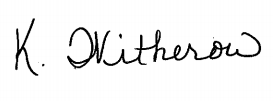 
Kathy WitherowGiám đốc Giáo dục Lâm thờiGiờNgày 1Ngày 2Ngày 3Ngày 48:45 giờ sáng – 10:00 giờ sángMôn học 1Synchronous (Diễn ra đồng thời)Môn học 1Synchronous (Diễn ra đồng thời)Môn học 2Synchronous (Diễn ra đồng thời)Môn học 2Synchronous (Diễn ra đồng thời)10 giờ sáng – 10:30 giờ sángMôn học 1Asynchronous/Independent Learning (Diễn ra không đồng thời/Tự học)Môn học 1Asynchronous/Independent Learning (Diễn ra không đồng thời/Tự học)Môn học 2Asynchronous/Independent Learning (Diễn ra không đồng thời/Tự học)Môn học 2Asynchronous/Independent Learning (Diễn ra không đồng thời/Tự học)10:30 giờ sáng – 11:45 giờ sángMôn học 1Synchronous (Diễn ra đồng thời)Môn học 1Synchronous (Diễn ra đồng thời)Môn học 2Synchronous (Diễn ra đồng thời)Môn học 2Synchronous (Diễn ra đồng thời)11:45 giờ sáng – 12:30 giờ trưaMôn học 1Asynchronous/Independent Learning (Diễn ra không đồng thời/Tự học)Môn học 1Asynchronous/Independent Learning (Diễn ra không đồng thời/Tự học)Môn học 2Asynchronous/Independent Learning (Diễn ra không đồng thời/Tự học)Môn học 2Asynchronous/Independent Learning (Diễn ra không đồng thời/Tự học)12:30 giờ trưa – 1:10 giờ chiềuGiờ Ăn trưaGiờ Ăn trưaGiờ Ăn trưaGiờ Ăn trưa1:10 giờ chiều – 2:00 giờ chiềuAPA (Bài tập Chuyên môn Thay thế)/PMA (Hoạt động được Quản lý theo Chuyên môn)APA (Bài tập Chuyên môn Thay thế)/PMA (Hoạt động được Quản lý theo Chuyên môn)APA (Bài tập Chuyên môn Thay thế)/PMA (Hoạt động được Quản lý theo Chuyên môn)APA (Bài tập Chuyên môn Thay thế)/PMA (Hoạt động được Quản lý theo Chuyên môn)2:00 giờ chiều – 3:15 giờ chiềuMôn học 2Synchronous (Diễn ra đồng thời)Môn học 2Synchronous (Diễn ra đồng thời)Môn học 1Synchronous (Diễn ra đồng thời)Môn học 1Synchronous (Diễn ra đồng thời)Ngày 1Ngày 2Ngày 3Ngày 4Tiết 1: 3 tiếng1AB (Tiết 1 cho cả hai nhóm cố định A và B)Synchronous (Diễn ra đồng thời)1AB (Tiết 1 cho cả hai nhóm cố định A và B)Synchronous (Diễn ra đồng thời)2AB (Tiết 2 cho cả hai nhóm cố định A và B)Synchronous (Diễn ra đồng thời)2AB (Tiết 2 cho cả hai nhóm cố định A và B)Synchronous (Diễn ra đồng thời)Tiết 2: 1 tiếng2AB (Tiết 2 cho cả hai nhóm cố định A và B)Synchronous (Diễn ra đồng thời)2AB (Tiết 2 cho cả hai nhóm cố định A và B)Synchronous (Diễn ra đồng thời)1AB (Tiết 1 cho cả hai nhóm cố định A và B)Synchronous (Diễn ra đồng thời)1AB (Tiết 1 cho cả hai nhóm cố định A và B)Synchronous (Diễn ra đồng thời)Tiết 3: 2 tiếng3AB (Tiết 3 cho cả hai nhóm cố định A và B)Synchronous (Diễn ra đồng thời)3AB (Tiết 3 cho cả hai nhóm cố định A và B)Synchronous (Diễn ra đồng thời)3AB (Tiết 3 cho cả hai nhóm cố định A và B)Synchronous (Diễn ra đồng thời)3AB (Tiết 3 cho cả hai nhóm cố định A và B)Synchronous (Diễn ra đồng thời)